Rechenregeln für Vektoren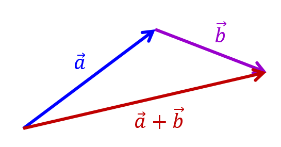 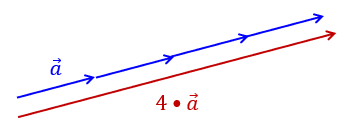 Kommutativgesetz:    Assoziativgesetze:         Distributivgesetze:                Betrag eines VektorsDer Betrag  eines Vektors entspricht der Länge eines zugehörigen Vektorpfeils. Der Einheitsvektor  von  hat die gleiche Richtung wie  und den Betrag 1. Es gilt: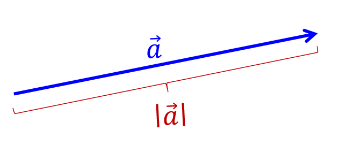 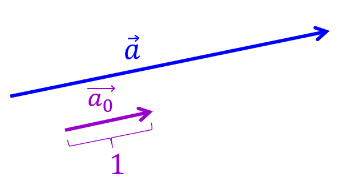 Weiterhin gilt: 
        ;                          Kollineare VektorenDie Pfeile zweier Vektoren  und  sind genau dann zueinander parallel, wenn es eine reelle Zahl  gibt, so dass gilt:  .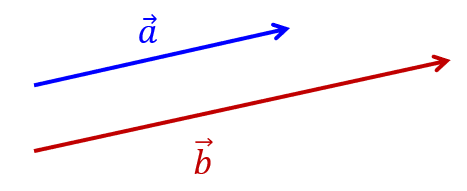 Definition des SkalarproduktsDas Skalarprodukt zweier Vektoren ist eine reelle Zahl. Es gilt:Rechenregeln für das SkalarproduktKommutativgesetz:	 Assoziativgesetz:	Spezialfall:		 Vorsicht:  Das Assoziativgesetz für drei Vektoren gilt nicht:  Skalarprodukt und Orthogonalität
Für  und    gilt: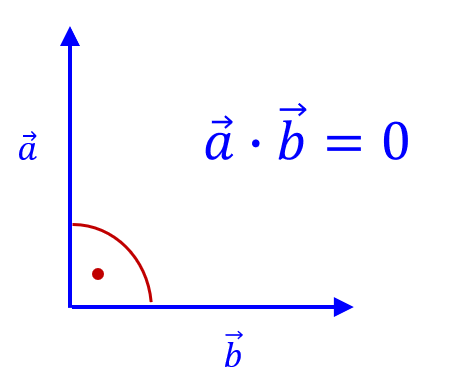 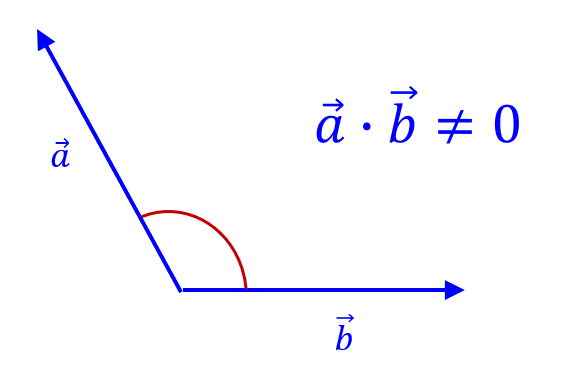 Skalarprodukt und WinkelEs gilt:
Dabei ist  der Winkel zwischen den Vektoren  und .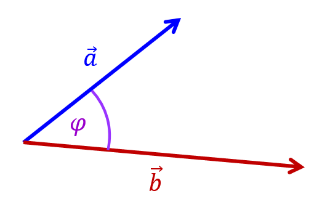 Geschlossene VektorketteDie Summe mehrerer Vektoren ist genau dann gleich dem Nullvektor, wenn sich Repräsentanten dieser Vektoren zu einer geschlossenen Vektorkette anordnen lassen.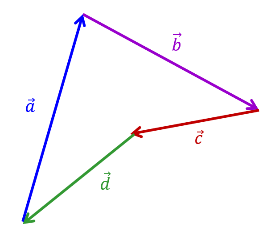 Vektorprodukt und WinkelDer Vektor  ist senkrecht zu  und senkrecht zu . Ist  der Winkel zwischen den Vektoren  und so gilt: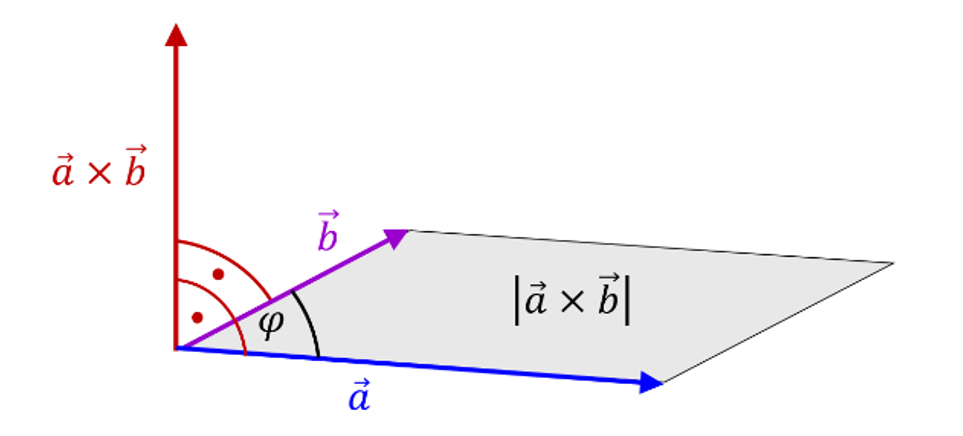  Definition des VektorproduktsDas Vektorprodukt (bzw. Kreuzprodukt) zweier Vektoren  und ist ein Vektor. Es gilt:Rechenregeln für das VektorproduktNichtkommutativität:	    Spezialfall:		    